АДМИНИСТРАЦИЯКЛЮКВИНСКОГО СЕЛЬСОВЕТАКУРСКОГО РАЙОНА====================================================305502, Курская область, Курский район, Клюквинский сельсовет, д. Долгое, д. № 167РАСПОРЯЖЕНИЕот 14.03.2019 № 15О внесении изменений в распоряжениеАдминистрации Клюквинского сельсоветаКурского района Курской области от 12.03.2015г.№ 09 «О создании Общественного Совета попрофилактике правонарушений в Клюквинскомсельсовете Курского района Курской области»В соответствии с Федеральным законом от 06.10.2003 года № 131-ФЗ «Об общих принципах организации местного самоуправления в Российской Федерации», Законом Курской области от 14 августа 2006 года № 55 «Об общественных советах профилактики правонарушений в Курской области»:1. Внести изменение в распоряжение Администрации Клюквинского сельсовета Курского района Курской области от 12.03.2015г. № 09 «О создании общественного Совета по профилактике правонарушений в Клюквинском сельсовете Курского района Курской области»:Приложение № 1 – Состав общественного совета по профилактике правонарушений в Клюквинском сельсовете Курского района Курской области, изложить в новой редакции (согласно Приложения).Распоряжение вступает в силу со дня его подписания.Глава Клюквинского сельсоветаКурского района                                                                                            В.Л. ЛыковСОСТАВОБЩЕСТВЕННОГО СОВЕТА ПО  ПРОФИЛАКТИКЕ ПРАВОНАРУШЕНИЙВ КЛЮКВИНСКОМ СЕЛЬСОВЕТЕ КУРСКОГО РАЙОНА КУРСКОЙ ОБЛАСТИПРЕДСЕДАТЕЛЬ СОВЕТА: Пегова Лариса Петровна – заместитель главы Администрации Клюквинского сельсовета Курского района по общим вопросамЧЛЕНЫ СОВЕТА: - Волобуев Сергей Вячеславович – директор МУП ЖКХ п.М.Жукова МО «Клюквинский сельсовет»- Сусь Елена Витальевна – заместитель директора по воспитательной работе МБОУ «Рышковская сош»- Кудинова Жанна Викторовна – заведующая Клюквинским ФАП- Хмелевская Ольга Владимировна – заместитель главы Администрации Клюквинского сельсовета Курского района по правовым вопросам- Балышева Ирина Ивановна – художественный руководитель Клюквинского ДК- Легащев Евгений Михайлович– УУОП п.М.Жукова ОМВД России по Курскому району- Яковлева Людмила Васильевна – военно-учетный работник Клюквинского сельсовета- Волкова Светлана Александровна – начальник ПДНПРИЛОЖЕНИЕ к распоряжениюАдминистрации Клюквинского сельсоветаКурского района 
от 14.03.2019 N 15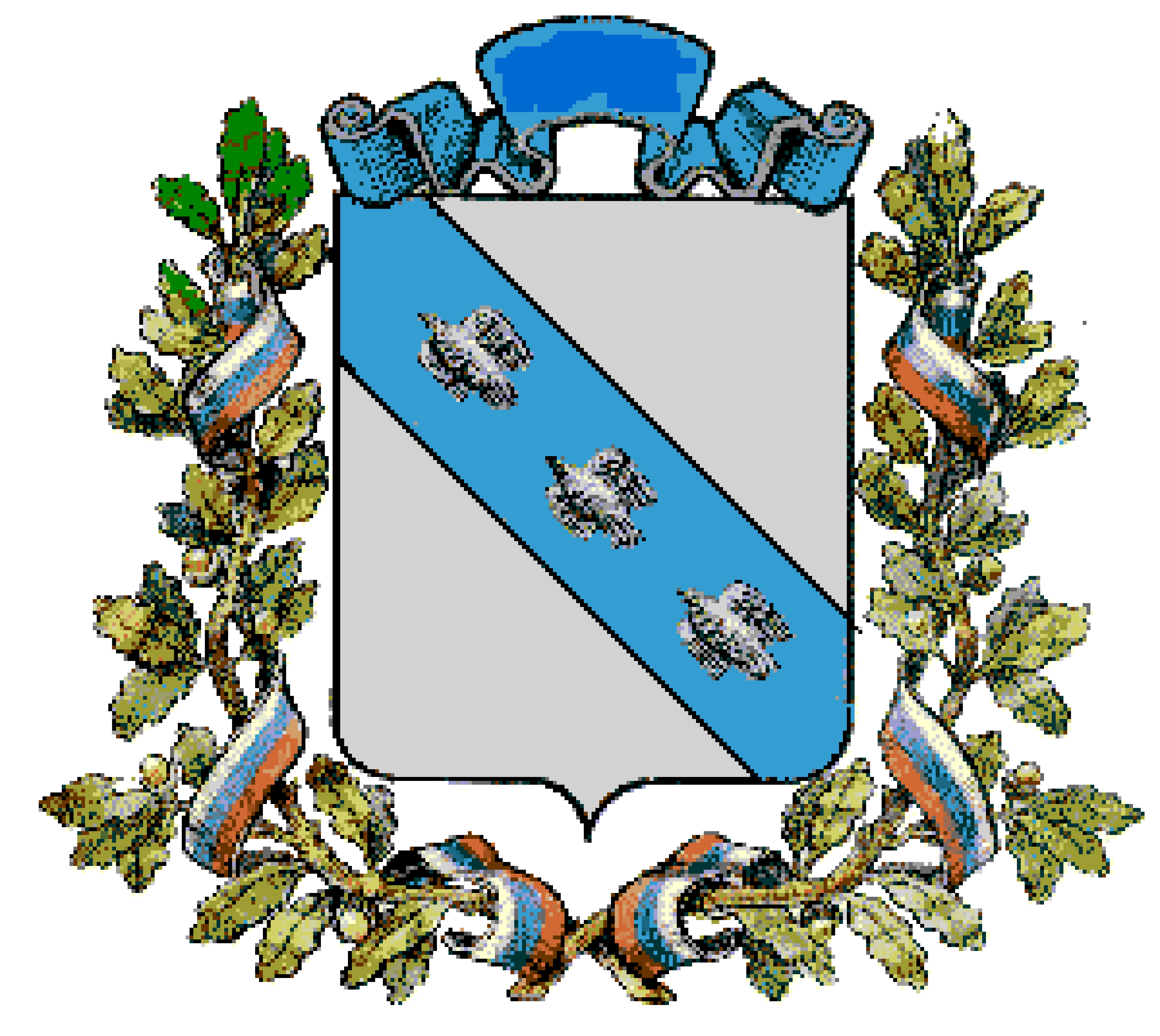 